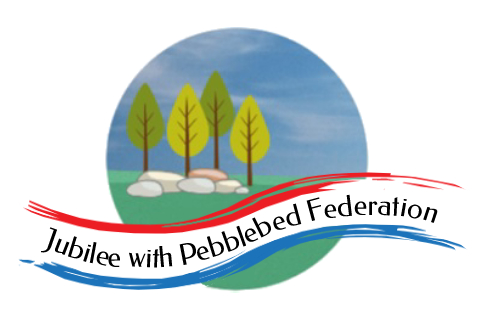 The Jubilee Hub of The Jubilee with Pebblebed FederationSubject Intent Statement for Design TechnologyOur Vision‘Be who God meant you to be and you will set the world on fire.’St Catherine of SienaIntentWithin the Jubilee Hub of the Jubilee with Pebblebed Federation we want to allow children to aspire to be more – creating opportunities for them outside the Devon Countryside environment and into the wider world. Through the DT curriculum, children should be inspired by engineers, designers, chefs and architects to enable them to create a range of structures, mechanisms, textiles, electrical systems and food products with a real life purpose. Our children will learn how to: manage and control risks, work safely with a variety of tools, materials and ingredients. Our Church Schools promote the growth of each child to become resourceful, innovative, enterprising and capable citizens.ImplementationDesign and Technology is taught through the Cornerstones’ Curriculum Maestro projects as this ensures the children cover all the objectives of the National Curriculum. Each project is linked to the topic and begins with an exciting ‘hook’ activity which allows them to quickly engage and relate to the new topic.Children learn through vibrant displays and ‘DEN’ (Discuss, Explore, Negotiate) areas of the classroom. All teaching of DT should follow the design, make and evaluate cycle. Each stage should be rooted in technical knowledge and vocabulary.In KS1 design will be embedded in real life, relevant contexts to give meaning to the learning. The children will plan through drawing, talking, templates and mock-ups. Children will be given a range of tools for their projects to choose from. Using a wide range of materials, components, textiles, construction equipment and ingredients they will evaluate existing products and their own products against design criteria.In KS2 researched designs will be based on functional, appealing products with purpose. Projects wil be planned by appropriate methods; annotated sketches, cross-sectional diagrams, prototypes, pattern pieces and computer aided design. Children can select from a wider range of tools than KS1 and will use and select a wider range of materials. In addition to evaluating against existing products and their own, children will learn how key events and individuals have helped shape design and technology locally and globally.Intended ImpactBy the time children leave their school within the Jubilee Hub they will have:A love of learning and excellent independent working skills.The ability to act as responsible designers and makers, working ethically, using different materials carefully and working safely.The ability to use time efficiently and work constructively and productively both independently and with others.The ability to carry out thorough research, show initiative and ask questions to develop an exceptionally detailed knowledge of users’ needs.A thorough knowledge of which tools, equipment, materials or ingredients to use to make their products.The ability to apply computing and mathematical knowledge and skills accurately and effectively.The ability to manage risks with attention to detail in order to manufacture products safely and hygienically.A passion for designing, creating, building and producing products that will open up opportunities for becoming future designers, architects, engineers and chefs.